MEMBERSHIP RENEWAL / LIFETIMEGREATER OMAHA BARBEQUE SOCIETYRENEWAL    $30.00 _________    LIFETIME    $300.00  _______    NAME: ____________________________________________________________________________________________________________SPOUSE: __________________________________________________________________________________________________________ADDRESS: ________________________________________________________________________________________________________CITY/STATE/ZIP: ________________________________________________________________________________________________PHONE: ___________________________________________ ALTERNATE PHONE: ______________________________________EMAIL ADDRESS: ________________________________________________________________________________________________BIRTHDAY [DAY AND MONTH ONLY] _________________________________________________________________________ARE YOU A MEMBER OF A COOKING TEAM? [ ] NO	[ ] YES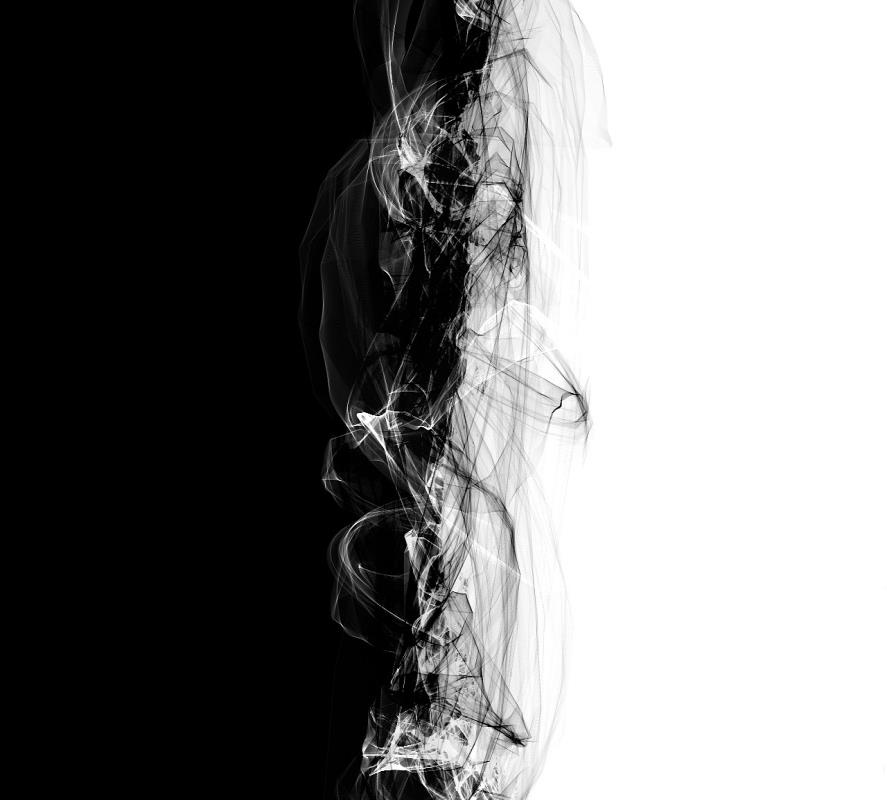 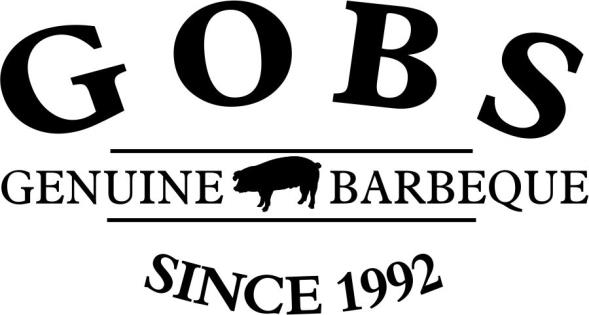 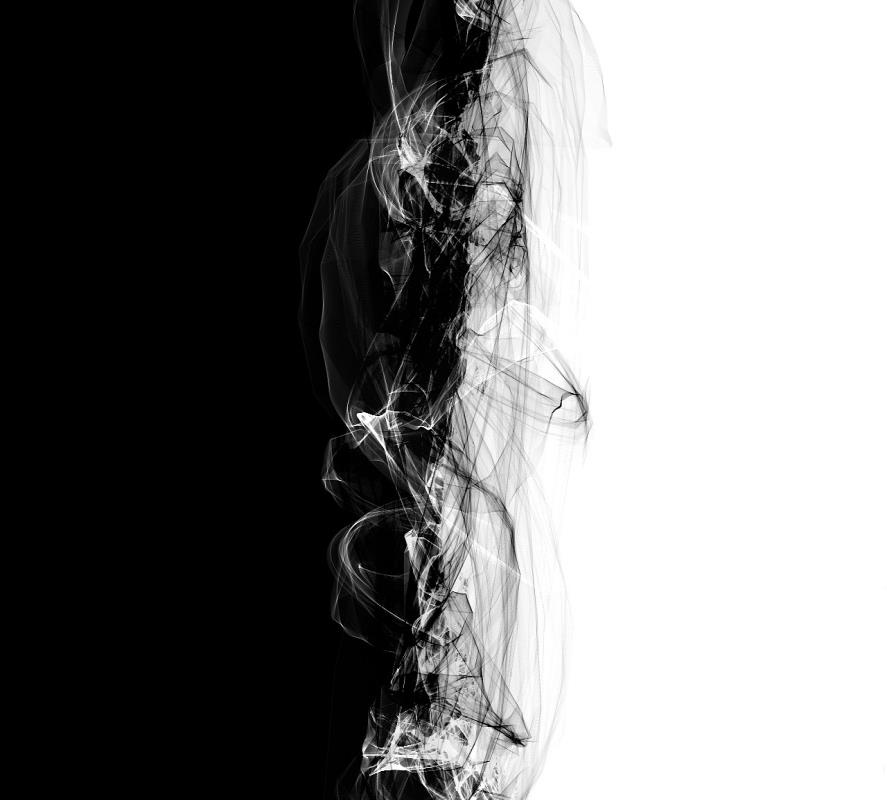 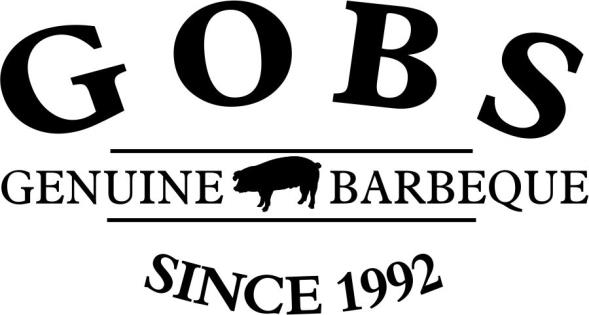 TEAM NAME: ____________________________________________________________________________________________________DO YOU HAVE A BBQ RELATED BUSINESS: [ ] NO	[ ] YESBUSINESS NAME: ________________________________________________________________________________________________ARE YOU A KCBS CERTIFIED BBQ JUDGE? [ ] NO	[ ] YES – KCBS # _____________________________________ARE YOU A KCBS CERTIFIED TABLE CAPTAIN? [ ] NO	[ ] YES – KCBS # _______________________________CHECK ALL THAT APPLY TO YOUR INTEREST:[ ] BACKYARD/AMATURE COMPETITION [ ] COMPETITION COOK TEAMS [ ] RESTAURANT [ ] CONTEST ORGANIZER [ ] CERTIFIED JUDGE [ ] RETAIL [ ] HEARTLAND CHALLENGE[ ] OTHER _______________________________________________________________________________________________________REFERRED BY: __________________________________________________________________________________________________ARE YOU WILLING TO SPEND AT LEAST 2 DAYS PER CALENDAR YEAR SUPPORTING THE ORGANIZATION WITH EVENTS? [ ] YES [ ] NOWOULD YOU LIKE TO BE ON OUR MASS EMAIL NOTIFICATION LIST SO THAT YOU MAY STAY UP TO DATE ON OUR EVENTS OR OTHER ACTIVITIES? [ ] YES [ ]NO                                 SEND COMPLETED APPLICATION TO:                                                                                             GREATER OMAHA BARBEQUE SOCIETY – PO BOX 271032 OMAHA, NEBRASKA 68127